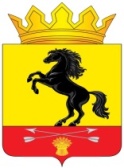                 АДМИНИСТРАЦИЯМУНИЦИПАЛЬНОГО ОБРАЗОВАНИЯ       НОВОСЕРГИЕВСКИЙ РАЙОН         ОРЕНБУРГСКОЙ ОБЛАСТИ                 ПОСТАНОВЛЕНИЕ___19.03.2020_______ №  ___201-п_____________                  п. НовосергиевкаО признании утратившими силу постановлений администрации МО «Новосергиевский район Оренбургской области» от 28.01.2011  № 73-п,  от 03.03.2010  № 96-п» В соответствии со  ст.48 Федерального Закона от 06.10.2003г № 131-ФЗ «Об общих принципах организации местного самоуправления в Российской Федерации» и в связи с принятием в новой редакции Закона «Об образовании в Российской Федерации» от 29.12.2012 № 273-ФЗ:1. Признать утратившими силу постановление администрации Новосергиевского района:1.1. От 03.03.2010  № 96-п «Об  утверждении Положения о порядке учета детей, подлежащих обучению по программам общего образования в МО Новосергиевский район Оренбургской области». 1.2. От 28.01.2011 № 73-п  «Об утверждении Положения о порядке комплектования муниципальных дошкольных образовательных учреждений Новосергиевского района».2. Контроль за исполнением настоящего постановления возложить на заместителя главы администрации Новосергиевского района по социальным вопросам Плужнову Л.А. 3. Постановление вступает в силу со дня его подписания и подлежит размещению на официальном сайте администрации района,  распространяется на правоотношения, возникшие с 1 марта 2020 года.Глава администрации района                                                              А.Д. Лыков Разослано: Плужновой Л.А.,  РОО, главам сельсоветов, УСЗН, ЦРБ, РОВД, КДН и ЗП, орготделу, прокурору.